III. osnovna škola Bjelovar,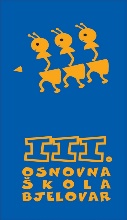 Tome Bakača 11d, 43000 Bjelovartel: 043/246-610;  043/246-510; http://www.os-treca-bj.skole.hr/e-mail: ured@os-treca-bj.skole.hrIme i prezime kandidata/kandidatkinje: ________________________________________PRIVOLA ZA PRIKUPLJANJE  I  OBRADU PODATAKA	U SVRHU PRIJVE NA NATJEČAJSvojim potpisom dajem izričitu privolu/suglasnost III. osnovnoj školi Bjelovar za pristup mojim osobnim podacima, prikupljanje i daljnju obradu vezano za uvjete natječaja za pomoćnika učenika s teškoćama u razvoju za školsku 2018./19. godinu. Izjavljujem da dajem suglasnost za objavu osobnih podataka na listi o rezultatima natječaja koji će biti objavljeni na web stranici školePodaci o privoli čuvaju se prema Pravilniku o arhivskom i registraturnom gradivu III. osnovne škole BjelovarOva privola se daje dobrovoljno i u svakom trenutku može povući.datum: _______________________________                        Potpis:	          __________________________________